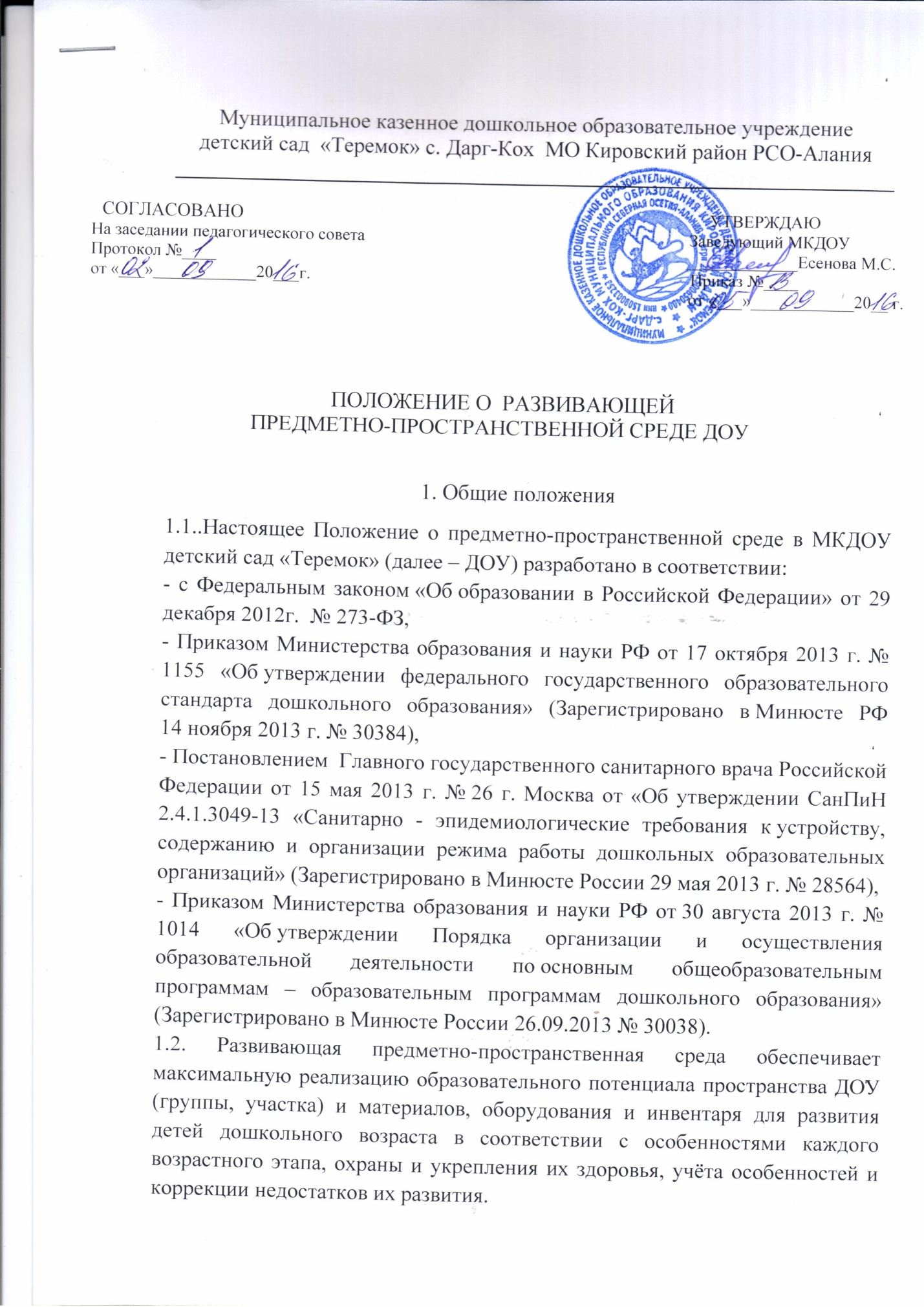 Муниципальное казенное дошкольное образовательное учреждениедетский сад  «Теремок» с. Дарг-Кох  МО Кировский район РСО-Алания______________________________________________________________________________     СОГЛАСОВАНО                                                                                                             УТВЕРЖДАЮ  На заседании педагогического совета                                                                            Заведующий МКДОУ  Протокол №____                                                                                                              _____________Есенова М.С.          от «___»____________20___г.                                                                                         Приказ №____                                                                                                                                              от «___»____________20__ г.              ПОЛОЖЕНИЕ О  РАЗВИВАЮЩЕЙ      ПРЕДМЕТНО-ПРОСТРАНСТВЕННОЙ СРЕДЕ ДОУ                                               1. Общие положения1.1..Настоящее Положение о предметно-пространственной среде в МКДОУ  детский сад «Теремок» (далее – ДОУ) разработано в соответствии:- с Федеральным законом «Об образовании в Российской Федерации» от 29 декабря 2012г.  № 273-ФЗ, - Приказом Министерства образования и науки РФ от 17 октября . № 1155 «Об утверждении федерального государственного образовательного стандарта дошкольного образования» (Зарегистрировано в Минюсте РФ 14 ноября . № 30384), - Постановлением  Главного государственного санитарного врача Российской Федерации от 15 мая . № 26 г. Москва от «Об утверждении СанПиН 2.4.1.3049-13 «Санитарно - эпидемиологические требования к устройству, содержанию и организации режима работы дошкольных образовательных организаций» (Зарегистрировано в Минюсте России 29 мая . № 28564), - Приказом Министерства образования и науки РФ от 30 августа . № 1014 «Об утверждении Порядка организации и осуществления образовательной деятельности по основным общеобразовательным программам – образовательным программам дошкольного образования» (Зарегистрировано в Минюсте России 26.09.2013 № 30038). 1.2. Развивающая предметно-пространственная среда обеспечивает максимальную реализацию образовательного потенциала пространства ДОУ (группы, участка) и материалов, оборудования и инвентаря для развития детей дошкольного возраста в соответствии с особенностями каждого возрастного этапа, охраны и укрепления их здоровья, учёта особенностей и коррекции недостатков их развития.2.Требования к развивающей предметно-пространственной среде2.1. Развивающая предметно-пространственная среда ДОУ (группы, участка) должна обеспечивать возможность общения и совместной деятельности детей и взрослых (в том числе детей разного возраста), во всей группе и в малых группах, двигательной активности детей, а также возможности для уединения.2.2. Развивающая предметно-пространственная среда ДОУ (дошкольной группы, участка) должна обеспечивать:- реализацию различных образовательных программ, используемых в образовательном процессе ДОУ;- в случае организации инклюзивного образования – необходимые для него условия; - учёт национально-культурных, климатических условий, в которых осуществляется образовательный процесс;- учёт возрастных особенностей детей.2.3. Развивающая предметно-пространственная среда ДОУ (группы) должна быть содержательно-насыщенной, трансформируемой, полифункциональной, вариативной, доступной и безопасной. 1) Насыщенность среды должна соответствовать возрастным возможностям детей и содержанию Основной образовательной программы дошкольного образования ДОУ (далее – Программа).     Образовательное пространство ДОУ (группы, участка) должно быть оснащено средствами обучения (в том числе техническими), соответствующими материалами, в том числе, расходными игровым, спортивным, оздоровительным оборудованием, инвентарём (в соответствии со спецификой Программы).      Организация образовательного пространства и разнообразие материалов, оборудования и инвентаря (в здании и на участке) должны обеспечивать:- игровую, познавательную, исследовательскую и творческую активность всех категорий воспитанников, экспериментирование с доступными детям материалами (в том числе с песком и водой);- двигательную активность, в том числе развитие крупной и мелкой моторики, участие в подвижных играх и соревнованиях;- эмоциональное благополучие детей во взаимодействии с предметно-пространственным окружением;- возможность самовыражения детей.     Для детей раннего возраста образовательное пространство должно предоставлять необходимые и достаточные возможности для движения, предметной и игровой деятельности с разными материалами.2) Трансформируемость пространства предполагает возможность изменений предметно-пространственной среды в зависимости от образовательной ситуации, в том числе от меняющихся интересов и возможностей детей.3) Полифункциональность материалов предполагает:  возможность разнообразного использования различных составляющих предметной среды, например, детской мебели, матов, мягких модулей, ширм и т.д.; наличие в ДОУ (в группе) полифункциональных (не обладающих жёстко закреплённым способом употребления) предметов, в том числе, природных материалов, пригодных для использования в разных видах детской активности (в том числе в качестве предметов-заместителей в детской игре). 4) Вариативность среды предполагает:  наличие в ДОУ (группе) различных пространств (для игры, конструирования, уединения и пр.), а также разнообразных материалов, игр, игрушек и оборудования, обеспечивающих свободный выбор детей; периодическую сменяемость игрового материала, появление новых предметов, стимулирующих игровую, двигательную, познавательную и исследовательскую активность детей.5) Доступность среды предполагает:- доступность для воспитанников, где осуществляется образовательный процесс;- свободный доступ воспитанников,  посещающих ДОУ (группу), к играм, игрушкам, материалам, пособиям, обеспечивающим все основные виды детской активности;- исправность и сохранность материалов и оборудования.6) Безопасность предметно-пространственной среды предполагает соответствие всех её элементов требованиям по обеспечению надёжности и безопасности их использования. 3. Формирование предметно-пространственной среды ДОУ3.1. ДОУ самостоятельно выбирает и приобретает средства обучения, в том числе технические, соответствующие материалы (в том числе расходные), игровое, спортивное, оздоровительное оборудование, инвентарь в соответствии со спецификой Программы.